VSTUPNÍ ČÁSTNázev moduluOhýbání plechů – komplexní technická a dokumentační přípravaKód modulu23-m-3/AE02Typ vzděláváníOdborné vzděláváníTyp modulu(odborný) teoreticko–praktickýVyužitelnost vzdělávacího moduluKategorie dosaženého vzděláníH (EQF úroveň 3)L0 (EQF úroveň 4)M (EQF úroveň 4)Skupiny oborů23 - Strojírenství a strojírenská výrobaKomplexní úlohaOhýbání plechů – komplexní technická a dokumentační přípravaObory vzdělání - poznámky23-41-M/01 Strojírenství23-51-H/01 Strojní mechanikDélka modulu (počet hodin)24Poznámka k délce moduluPlatnost modulu od30. 04. 2020Platnost modulu doVstupní předpokladyUkončení 1. a 2. ročníku výše uvedených oborů vzdělání.Teoretická znalost procesu ohýbání materiálu.Teoretická znalost procesu tepelného zpracování.Teoretické znalosti výpočtu polotovaru pro ohýbání materiálu (otázka neutrální osy a poloměrů ohýbání).Praktické znalosti ohýbání materiálu.Teoretické znalosti využitelnosti polotovarů.Znalost ochrany životního prostředí.Základy zpracování technické dokumentace – textová část, grafická část.JÁDRO MODULUCharakteristika moduluModul je určen pro komplexní přípravu žáků strojírenských oborů v oblasti ohýbání plechů s možností návrhu správné technologie a celkovým zhodnocením projektu. Cílem modulu je seznámení žáků s normalizovanými materiály pro ohýbání plechů, volbou správné technologie, návrhem strojního zařízení, návrhem ohýbacího přípravku, technickými výpočty rozměrů polotovarů, technologickým postupem, kontrolní činností a úsporou materiálu.Očekávané výsledky učeníŽák:provádí kontrolu rozměrů ohýbaných součástíprovádí kontrolu přesnosti zaoblených částí výliskuprovádí kontrolu geometrických tolerancínavrhuje tepelné zpracování součástíprovádí kontrolu jakosti povrchuprovádí výpočet přesného polotovaru pro ohýbání pomocí neutrální osyvypracovává technickou dokumentaciObsah vzdělávání (rozpis učiva)Ohýbání plechů:technická dokumentaceohýbánístroje a zařízenípřípravky – ohýbací přípravekpraktická část – ohýbáníkontrola a měřenívyužitelnost polotovaru – ekonomická náročnost výrobytechnická a provozní dokumentaceUčební činnosti žáků a strategie výukyTeoretická částodborný výklad a prezentace na téma:
	druhy ohýbadelpřípravky – ohýbací přípravekmateriálový sortiment v oblasti ohýbání plechůstrojní park pro ohýbání plechů ukázka zpracování modulového úkolu výpočtů technologií ohýbání materiálucharakteristika tepelného zpracování materiálů pro ohýbáníPraktická část:žák provede výpočet polotovaru pro ohýbání žák provede výpočet využitelnosti materiálužák provede kontrolu rozměrů ohýbaných součástí a přesnosti zaoblených částí výliskužák provede kontrolu geometrických tolerancí a jakosti povrchužák navrhne vhodné tepelné zpracování ohýbaného plechužák vypracuje samostatnou seminární práci na téma ohýbání plechů včetně celkové technické dokumentace dle zadání úkoluExkurze:exkurze do výrobního podnikuZařazení do učebního plánu, ročník3. ročníkVÝSTUPNÍ ČÁSTZpůsob ověřování dosažených výsledkůMetody a formy hodnocení:1. Průběžnéteoretické znalosti – písemné, ústní, testy z oblasti ohýbání plechůpraktické dovednosti - podle postupného zpracování technické dokumentace zadané samostatné seminární práce2. Obhajoba obsahu vypracované technické zprávy a výkresové dokumentace spojená s diskuzí nad metodami řešení moduluPodmínky hodnocení:Zohlednění individuálních možností žákůMožnost zpracování technické dokumentace různými formami – ručně, pomocí textových a grafických programů na PCKritéria hodnocení1. Průběžnéteoretické znalosti
	písemné a ústní znalosti – dle zákonatesty – minimální hodnocení testu 70 %praktické dovednosti
	hodnocení správnosti a grafické úpravy  dokumentace – dle zákona2. Obhajoba vypracované technické zprávy a výkresové dokumentace spojená s diskuzí nad metodami řešení modulu – hodnocení komise známkou s nejvyšší váhou.Celkové hodnocení:Písemné a ústní znalosti       20 %Praktické dovednosti             30 %Obhajoba projektu                 50 %Žák prospěje, pokud výsledek celkového hodnocení bude minimálně 65 %.Doporučená literaturaJiří Leinveber, Pavel Vávra. Strojnické tabulky, ALBRA, 2017, ISBN 978-80-7361-111-8.Petr Fořt, Jaroslav Kletečka. Technické kreslení, 2017, COMPUTER PRESS, ISBN 978-80-2511-887-0Ulrich Fischer a kol. Základy strojnictví, SOBOTÁLES, 2017, ISBN 978-80-8670-609-2PoznámkyDalší informace čerpány z internetu.Obsahové upřesněníOV RVP - Odborné vzdělávání ve vztahu k RVPMateriál vznikl v rámci projektu Modernizace odborného vzdělávání (MOV), který byl spolufinancován z Evropských strukturálních a investičních fondů a jehož realizaci zajišťoval Národní pedagogický institut České republiky. Autorem materiálu a všech jeho částí, není-li uvedeno jinak, je Petr  Matěk. Creative Commons CC BY SA 4.0 – Uveďte původ – Zachovejte licenci 4.0 Mezinárodní.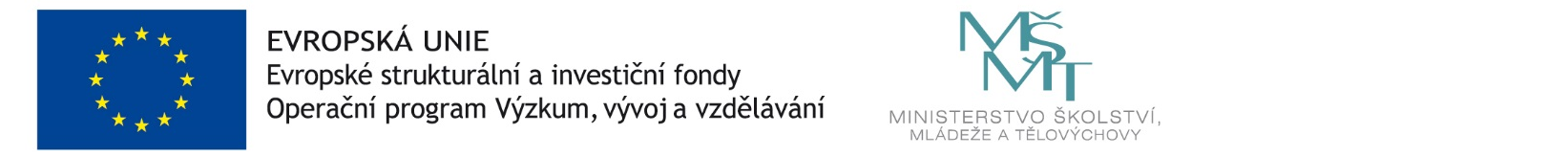 